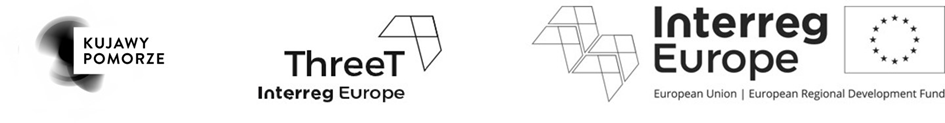 Załącznik nr 1. SOPZ				         				      Toruń, dnia 13 listopada 2020 r.Zamawiający:Województwo Kujawsko-PomorskiePlac Teatralny 287-100 ToruńSZCZEGÓŁOWY OPIS PRZEDMIOTU ZAMÓWIENIA (zwany dalej „SOPZ”)dla zadania: „Opracowanie Planu Działania (Action Plan) dla rozwoju turystyki aktywnej, ze szczególnym uwzględnieniem turystyki rowerowej, na terenie parków krajobrazowych województwa kujawsko-pomorskiego ”.Postanowienia ogólne: Przedmiotem zamówienia jest opracowanie przez Wykonawcę dokumentu pod nazwą: „Plan Działania (Action Plan) dla rozwoju produktów turystyki aktywnej ze szczególnym uwzględnieniem turystyki rowerowej na terenie parków krajobrazowych w województwie kujawsko-pomorskim” (w skrócie: „Plan Działania”).Plan Działania zawierać powinien szczegółowe informacje o tym, w jaki sposób doświadczenia - dobre praktyki wynikające ze współpracy w ramach projektu ThreeT, zostaną wykorzystane do rozwoju produktów turystyki aktywnej na terenie parków krajobrazowych województwa kujawsko-pomorskiego.Plan Działania powinien stanowić dla Zamawiającego oraz zdefiniowanych interesariuszy źródło rekomendacji dla rozwoju turystyki aktywnej w regionie, a przede wszystkim proponować konkretne wdrożenia, które zostaną uruchomione w ramach realizacji dokumentów strategicznych i planistycznych (instrumenty polityki regionalnej/lokalnej). Plan Działania obejmować powinien obszar parków krajobrazowych, które zlokalizowane są na terenie województwa kujawsko-pomorskiego.Szczegółowy zakres i formuła przygotowania Planu Działania opisana jest w niniejszej specyfikacji.Zamawiającym Plan Działania jest Województwo Kujawsko-Pomorskie, w imieniu którego działa Urząd Marszałkowski Województwa Kujawsko-Pomorskiego.Plan Działania opracowywany jest w ramach projektu ThreeT, współfinansowanego 
z programu Interreg Europa.Formuła realizacji Planu Działania uwzględnia specyficzną metodologię prac, związaną 
z sytuacją nadzwyczajną (pandemia choroby COVID-19).Przewidywany czas opracowania Planu Działania: listopad 2020 – marzec 2021 r.  zakres PLANU DZIAŁANIA i formuła opracowania DokumentuSzczegółowy zakres oraz metodyka przygotowania Planu Działania zostaną zaproponowane przez Wykonawcę w ramach przedłożonej oferty. Jednocześnie Zamawiający oczekuje, aby dokument zawierał następujące elementy:Wprowadzenie, obejmujące m.in. cel i zakres opracowania, metodykę pracy, źródła danych, udział interesariuszy i grupy docelowe, informacje o projekcie ThreeT.Charakterystyka dokumentów i polityk, będących adresatami Planu Działania, w tym spodziewany wpływ zaplanowanych działań na przygotowanie i wdrażanie strategii, programów operacyjnych, dokumentów planistycznych i innych kluczowych dokumentów na poziomie regionalnym i lokalnym.Charakterystyka wybranych dobrych praktyk zagranicznych projektu ThreeT oraz ich potencjału wdrożeniowego w planowanych działaniach.Diagnoza potencjału turystycznego parków krajobrazowych w województwie kujawsko-pomorskim (10 parków). Diagnoza powinna zawierać ogólną charakterystykę poszczególnych parków krajobrazowych w województwie kujawsko-pomorskim. Diagnoza prezentować powinna treści w formie opisowej i graficznej (uproszczone mapki parków w tekście, zdjęcia 
i rysunki, wizualizujące kluczowe elementy zagospodarowania), z którymi powiązane będą załączniki w formie mapowej (podkład OSM, zastosowanie do prezentacji danych rozwiązań GIS) i tabelarycznej (bazy danych .xls). Diagnoza zostanie przeprowadzona metodą desk research, uzupełniona wywiadami IDI z interesariuszami oraz wizjami terenowymi, a także przy wykorzystaniu innych metod zaproponowanych przez Wykonawcę.  Diagnoza powinna zawierać ogólne informacje na temat parków krajobrazowych obejmujące m.in.: dane geograficzne, przyrodnicze, statystyczne, organizacyjne, charakterystykę infrastruktury turystycznej (liniowej i punktowej), usługi okołoturystyczne, kluczowe atrakcje i wydarzenia, elementy dziedzictwa kulturowego i naturalnego, edukację przyrodniczą 
i turystyczną, informację nt. sposobu promocji i udzielania informacji w parkach.Podsumowanie diagnozy wraz z kluczowymi wnioskami i rekomendacjami dla każdego 
z parków krajobrazowych na terenie województwa. W tej części opracowania należy wskazać m.in. główne problemy oraz potrzeby w zakresie kształtowania ruchu turystycznego na terenie parków oraz określić kierunki zagospodarowania turystycznego w zakresie turystyki aktywnej, ze szczególnym uwzględnieniem turystyki rowerowej. Rekomendacje powinny przyczyniać się do rozwiązania zidentyfikowanych problemów ogólnych, występujących na terenie parków (np. w zakresie budowy infrastruktury, poprawy efektywności działań promocyjnych, oznakowania szlaków, opracowania typowych tras wycieczek lub lepszego wykorzystania bazy edukacyjno-turystycznej).Podsumowanie powinno wynikać m.in. z  przeprowadzonych w ramach projektu badań i analiz (analiza desk research, ankieta i konsultacje), związanych zarówno ze zidentyfikowanymi problemami wewnętrznymi, jak i uwarunkowaniami zewnętrznymi (w tym pandemią COVID-19).Plan wdrożenia rekomendowanych rozwiązań w zakresie rozwoju turystyki aktywnej na terenie parków krajobrazowych, sporządzony na podstawie przeprowadzonych w ramach projektu badań i analiz.Plan wdrożenia powinien uwzględniać założenia i opis przyszłych projektów, umożliwiających ich przygotowanie i realizację w ramach wybranych instrumentów polityki. Plan powinien obejmować m.in.: szczegółowy opis wdrożenia oraz jego tło, wskazanie beneficjentów oraz ich zadań, zakres czynności i działań (harmonogram) niezbędnych dla realizacji wdrożenia, elementy dobrych praktyk projektu ThreeT wraz ze sposobem ich wykorzystania, źródła finansowania i analizę finansową, założenia dotyczące monitoringu, elementy graficzne, w tym mapy czy ikonografiki. Wykonawca przeprowadzi analizę kosztów i korzyści (CBA) dla każdego z wdrożeń.W ramach planu wdrożenia Wykonawca uwzględni co najmniej:a) jedno wdrożenie systemowe na rzecz rozwoju oferty turystyki aktywnej, obejmujące wszystkie parki krajobrazowe (np. wspólne działania inwestycyjne, informacyjno-promocyjne, edukacyjne, działania z zakresu budowy i marketingu produktów turystycznych),b) dwa wdrożenia szczegółowe na rzecz rozwoju oferty turystyki aktywnej, 
w wybranych parkach krajobrazowych (dotyczące np. przebiegu szlaku turystycznego - rowerowego czy ścieżki edukacyjnej wraz z niezbędną infrastrukturą). Wykonawca zaproponuję tematykę i lokalizację co najmniej dwóch wdrożeń, które po akceptacji Zamawiającego, poddane zostaną konsultacjom z przedstawicielami środowisk lokalnych. Wdrożenie opatrzone zostanie szkicami koncepcyjnymi, mapkami i planami, pozwalającymi na zidentyfikowanie lokalizacji planowanych inwestycji i ich zakresu. Przyjmuje się, że zakres wdrożeń szczegółowych pozwoli na późniejsze np. opracowanie dokumentacji technicznej, uzyskanie pozwoleń, dokonanie uzgodnień, przygotowanie wniosków o dofinansowanie projektu itp., które mogą stać się przedmiotem innego postępowania o udzielenie zamówienia publicznego.Streszczenie dokumentu (w tym opisu wdrożeń szczegółowych) w dwóch wersjach językowych polskim i angielskim.Załączniki (dokumentacja fotograficzna, kartograficzna, szkice i rysunki koncepcyjne, bazy danych, schematy i inne).Plan działania zostanie opracowany w wersji papierowej – punkty 1-7 (wydruk: 3 egz. w kolorze, zwarta oprawa) oraz w wersji elektronicznej (plik .pdf, załączniki w plikach .xls, .shp, gpx, .jpg/png), przekazanej na dysku przenośnym HDD/SSD.Wykonawca Planu Działania jest także zobowiązany do przygotowania (w formie pliku .pdf) oraz wydrukowania i dostarczenia Zamawiającemu 200 egz. broszury informacyjnej. Publikacja powinna zawierać dedykowaną szatę graficzną (do wykorzystania w innych publikacjach czy prezentacjach), prezentującą streszczenie dokumentu podsumowującego w języku angielskim i języku polskim (max. 12 stron formatu max. A4, papier z recyklingu). 3. dane zebrane przez zamawiającegoZamawiający dysponuje i udostępni Wykonawcy Planu Działania następujące materiały wejściowe:Materiały zastane / zebrane – analiza desk research, w tym:dokumenty dotyczące interesariuszy – informacje zebrane z gmin znajdujących się na terenie parków ( 5 parków, 33 gminy ) – ok. 450 plików,materiały robocze, dotyczące szlaków turystycznych na terenie 10 parków krajobrazowych – opisy, przebiegi, linki itp. – ok. 160 plików,zebrane analizy zewnętrzne (POT, GUS, UNWTO) – ok. 40 plików;Raport elektroniczny – kwestionariusz połączony (ankieta + IDI), w tym:wzór ankiety (word, pdf) oraz plik ankiety online,zbiór odpowiedzi na ankietę (materiał źródłowy),Raporty z wizyt terenowych; Robocze materiały kartograficzne z wizji lokalnych z terenu 10 parków krajobrazowych;Dokumentacja fotograficzna sporządzona dla każdego z 10 parków krajobrazowych, wykonana w trakcie wizyt terenowych.Zbiór dobrych praktyk pochodzących od partnerów projektu ThreeT (w j.angielskim).Powyższe materiały mają charakter roboczy i pomocniczy, należy je traktować jako wymagające uzupełnienia i niewyczerpujące zakresu materiałów wejściowych niezbędnych do wykonania diagnozy. Oferent biorący udział w postępowaniu otrzyma link z hasłem do ww. materiałów po uprzednim wysłaniu prośby na adres k.rzemykowska@kujawsko-pomorskie.plszczegółowE zasady świadczenia usługi Zadanie jest wykonywane w okresie, co do którego obowiązują specyficzne ograniczenia, wynikające ze stanu epidemii COVID-19 na terenie Polski. W związku z tym, należy stosować się do aktualnych zaleceń i obostrzeń podczas realizacji przedmiotu zamówienia.Plan Działania zostanie opracowany w formule pracy zdalnej, odpowiednio udokumentowanej (konsultacje online, telefoniczne, a w przypadku spotkań w formie telekonferencji, webinariów itp.). Projekt pracy zdalnej wraz 
z wyszczególnieniem narzędzi informatycznych wskazuje Wykonawca Planu Działania. Zamawiający określił w niniejszej specyfikacji ogólne założenia, zakres i formułę opracowania Planu Działania. Szczegółowa metodologia prac obejmuje następujące zagadnienia:struktura i zakres dokumentu Planu Działania oraz zakres danych objętych analizą,komunikacja w projekcie, metody dotarcia do interesariuszy i sposób ich zaangażowania do udziału w pracach,dobór i uzasadnienie narzędzi do pozyskiwania i weryfikacji danych,dobór narzędzi i metod pracy zdalnej do gromadzenia i przetwarzania danych oraz ich efektywność, wraz z narzędziami pomiaru,ryzyka / zagrożenia związane z realizacją zadania oraz sposób ich minimalizacji 
i zapobiegania,sposób przygotowania bazy danych wyjściowych i ich prezentacji, w tym wykorzystanie baz danych, narzędzi GIS oraz multimediów.Wykonawca Planu Działania zaproponuje szczegółową metodologię prac (załącznik do oferty), która podlega ocenie jako jedno z kryterium wyboru oferty. Wykonawca Planu Działania zaangażuje do realizacji zadania zespół operacyjny, który zapewni efektywną realizację zadania w trybie pracy zdalnej, zgodnie z przyjętą metodologią. Narzędzia i metody komunikacji zdalnej, stosowane do opracowania Planu Działania, muszą umożliwić uczestnictwo potencjalnych interesariuszy oraz wymianę poglądów i opinii nt. planowanych kierunków rozwoju oferty turystycznej w obszarach objętych Planem Działania.Wykonawca Planu Działania ma obowiązek przygotowania i wypromowania spotkań online w formule i terminach dogodnych dla uczestników (np. webinaria, konsultacje, telekonferencje).Wykonawca Planu Działania jest zobowiązany do dokonania ewaluacji (ilościowej 
i jakościowej) oraz przygotowania sprawozdania z przeprowadzonych zdalnie działań. Wykonawca Planu Działania jest zobowiązany do przedstawienia Zamawiającemu bazy zidentyfikowanych interesariuszy oraz uzyskania jej akceptacji. Zamawiający zastrzega sobie prawo wnoszenia poprawek i uzupełnień do przedstawionej bazy. Wykonawca Planu Działania zaproponuje zakres przeprowadzenia wizji lokalnych na terenie parków krajobrazowych. Sposób przeprowadzenia wizji lokalnych uwzględniać będzie wymogi bezpieczeństwa w stanie epidemii. Terminy, miejsca, formuła przeprowadzenia wizji lokalnych oraz proponowani uczestnicy wymagają wcześniejszej akceptacji Zamawiającego.Wykonawca Planu Działania jest zobowiązany do uwzględnienia dla każdego z opracowanych 
w ramach Planu Działania wdrożeń i rekomendacji co najmniej jednego przykładu dobrych praktyk, pochodzącego ze zbioru dobrych praktyk w ramach projektu ThreeT. Narzędzie do sporządzenia analizy kosztów i korzyści, które zostanie wykorzystane do sporządzenia analizy, w postaci pliku xls, jak też bazę dobrych praktyk w postaci linku do bazy danych, udostępni Zamawiający.Zamawiający dostarczy niezbędne logotypy wraz z instrukcją ich odpowiedniego zastosowania do publikacji, które zostaną opracowane w ramach niniejszego Planu Działania. Wykonawca jest zobowiązany do uzyskania akceptacji projektów graficznych oraz treści dokumentu końcowego oraz broszury. W toku realizacji zamówienia Wykonawca Planu Działania będzie zobowiązany do stałej współpracy z osobami wskazanymi przez Zamawiającego, nadzorującymi realizację całego zadania oraz jego poszczególne obszary/komponenty.Plan Działania zostanie opracowany przez Wykonawcę przy współpracy z przedstawicielami Zamawiającego, w konsultacji z przedstawicielami parków krajobrazowych.Wykonawca powinien skonsultować Plan Działania, a w szczególności wdrożenia szczegółowe z Zamawiającym oraz przedstawicielami parków krajobrazowych na każdym etapie powstawania dokumentu. Wersja ostateczna powinna zostać pozytywnie zaopiniowana przez dyrektorów parków krajobrazowych. Zakłada się kontakt telefoniczny, mailowy, korespondencyjny oraz zdalny (spotkania online). Harmonogram prac powinien być przedstawiony przez Wykonawcę Planu Działania, a jego aktualizacja powinna się odbywać w cyklu comiesięcznym (Zamawiający może wymagać skrócenia cyklu).Wykonawca Planu Działania zobowiązany jest do bieżącego raportowania i konsultowania 
z Zamawiającym postępów w realizacji prac. Harmonogram raportowania zostanie ustalony przed podpisaniem umowy i może on podlegać zmianom po akceptacji Zamawiającego. Po zgłoszeniu do odbioru kompletnego dokumentu Planu Działania, Zamawiający zastrzega sobie prawo do zgłoszenia uwag w terminie do 14 dni kalendarzowych, które Wykonawca powinien uwzględnić. 